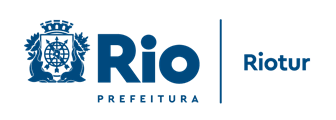 Riotur leva as belezas da Cidade Maravilhosa para feira de turismo em FortalezaA Prefeitura, por meio da Riotur, marca presença em mais uma feira nacional de turismo. Dessa vez, os atrativos turísticos da Cidade Maravilhosa serão destaques na 11ª edição da BTM (Brazil Travel Marketing), que acontece nesta quinta e sexta-feira, dias 20 e 21 de outubro, em Fortaleza, no Ceará. No estande da Riotur, os visitantes têm a oportunidade de viverem uma experiência imersiva através de imagens singulares do Rio em 360º. No local, são exibidas as mais belas paisagens cariocas, além de imagens de eventos conhecidos mundialmente, como o Réveillon e o Carnaval, que dão a sensação de estarem na Cidade Maravilhosa. A participação da Prefeitura do Rio em feiras de turismo é importante para promover a divulgação da cidade e atrair turistas. Esse ano, a Riotur já esteve presente em relevantes feiras de turismo como a WTM Latin American, em São Paulo; a ABAV, em Recife; a Top Resa, em Paris, a FIT, na Argentina, na IMEX América, em Las Vegas, além da participação na 1ª edição da ExpoRio Turismo, no Jockey Club Brasileiro e no Rio Open de Tênis, ambos no município do Rio de Janeiro. Considerado um dos grandes eventos do turismo brasileiro, a BTM tem a perspectiva de receber 5 mil profissionais do turismo e 200 estandes para compartilhar novidades, conhecimento e apresentar a tendência do mercado. - A participação da Riotur nas relevantes feiras de turismo nacional e internacional é para fortalecer a promoção da cidade do Rio e ampliar a integração do setor turístico e de viagens – diz o presidente da Riotur, Bruno Mattos. Assessoria de Comunicação Riotur 2088-0009 / 0006